Moral, etik och ansvarInom IFK Nora Handboll ansluter vi oss till Svenska Handbollsförbundets officiella ställningstagande beträffande handbollens etik, nämligen följandeVi tar avstånd från alla former av våld, mobbing och rasismVi tar avstånd från alla former av fusk och dopningVi tar avstånd från användandet av droger, tobak och alkohol i samband med all aktiv handbollsutövningVi respekterar alltid våra medspelare, motståndare och domare genom att uppträda på ett korrekt och sportsligt sätt mot varandra. Vi avhåller oss från alla former av kränkande tal och handlingarAlla är Välkomna till IFK Nora Handboll oavsett ras, religion, ålder och kön. Alla är lika mycket värda och allas synpunkter och åsikter ska respekteras. Alla former av destruktivt tänkande ska bekämpas med ett positivt förhållningssätt.Det ska vara en självklarhet att alla inom IFK Nora Handboll arbetar för att barn, ungdomar och vuxna ska känna glädje och trygghet i samband med alla handbollsutövning.Detta står vi för i IFK Nora Handboll:SpelareRespektera domare och ledareFrämja rent spelKunna hantera förlusterRespektera lagkamraterHålla lagmoralen högInte fuska sig till fördelarUppträda juste mot motståndarnaUppmuntra medspelareVårda språketGå in för att HA ROLIGTGe alltid allt!LedareHa ett bra uppträdandeVara ett föredöme Acceptera domslutGe positiv utbildning och uppmuntranSätta gränserInte låta spelare fuskaTillåta misstag hos domare och spelareVara rättvis, låta alla spelaVårda språketGå in för att HA ROLIGTVisa engagemangSpelarna märker när vi engagerar oss för deras bästa. Lyssna noga, även på negativ kritik. Små problem kan upptäckas innan de blir större.FöräldrarStödja och uppmuntraRespektera ledarnaNärvara på föräldramötenVara en förebild för ungdomarnaBerömma prestation, inte resultatTa del av barnens aktiviteterHeja på det egna lagetHjälpa klubben och ledarna när det behövsAgera och hjälpa ledare vid dåliga beteendenVårda språketGå in för att HA ROLIGTDen RÖDA TRÅDEN i verksamhetenTräningD-ungdom år 1På den här nivån är det viktigt att glömma resultaten och se till den individuella handbollsutvecklingen.Vad man bör lära sig:De enklaste reglernaAtt vara tyst och hålla i bollen när ledaren pratarVad bör man träna på:PassningarSkott, avstämt och hoppskottIndividuell bollteknikKoordination med bollVad bör tränaren tänka på:Att det går ut på att leka handbollAtt visa noggrantIngen dötid på träningen, action och mycket rörelseMycket man-man spelAtt låta alla vara ute och störa i de offensiva försvarenD-ungdom år 2Fortsätt med den påbörjade träningen, men med mera tempo och lite mer avancerat.Vad bör man kunna:Ta och ge en passning (stillastående)Veta hur ett hoppskott och ett avstämt skott ser utVad bör man träna på:Fortsättning på D1Börja med stegisättning, ”öststatare” och veta varför man ska kunna dessa finter.Vad bör tränaren tänka på:Att ställa lite högre kravAtt alla får spela på olika platserAtt visa löpvägar i en kontringAtt vidareutveckla alla tidigare kunskaperDen RÖDA TRÅDEN i verksamhetenTräningC-ungdom år 1När man kommit upp till denna nivå kan man ställa lite högre krav på diciplin, passa tider, närvaro etc. Det kan även ställas högre krav på handbollsbiten.Vad bör man kunna:Ge och ta en passning i löpningSkjuta avstämt och med hoppskottKlara av en stegisättning och veta grunderna för en ”öststats”fintVad bör man träna på:Samarbete, försöka få ett spelStegisättningar och finterVad bör tränaren tänka på:Att hitta minst två intresserade målvakterAtt vidareutveckla alla tidigare kunskaperAtt introducera 6-0 försvarAtt anordna aktiviteter vid sidan av handbollenC-ungdom år 2Fortsätt målmedvetet med det som påbörjades på C1 med fortsatt stegring i utvecklingenVad bör man kunna:Klara av en ÖststatsfintTa och ge passning i fartVad bör man träna på:Att skapa avslutningsmöjligheter för 6-metersspelarnaAtt bredda genombrottsregistretKoordination och smidighetInställning i försvarsspelet – lära sig samarbeta med hjälp av kommunikation och kunna vara ”tuffa” mot varandra i träningssammanhangVad bör tränaren tänka på:Att få spelarna att fungera som ett lagAtt prova på uteträningar och andra roliga träningsformerAtt vidareutveckla alla tidigare kunskaperDen RÖDA TRÅDEN i verksamhetenTräningB-ungdom Nu börjar det satsas på att bli en bra handbollsspelare. Dessutom är det viktigt att man lär sig att planera sitt skolarbete i kombination med träning.Vad bör man kunna:Ha ett bra genombrottsregisterKlara av att göra ett hoppskott och avstämt skottVara lagspelare och ha spelförståelseVad bör man träna på:Skott (underarms-, vik-, löp-, jämfota- och på fel fot)Växlar, övergångar och inspringningarAtt börja bli bra på fler försvarsalternativAtt utveckla en bra rullning med genombrott och vidrespelBörja med uteträning och arbete med snabbhet, smidighet, styrka och uthållighetVad bör tränaren tänka på:Att skapa en grundkonditionAtt vidareutveckla alla tidigare kunskaperSpecialträning för målvakterDen RÖDA TRÅDEN i verksamhetenTräningA-ungdom Satsning? När säsongen startar ska tränaren se över sitt spelarmaterial och därefter utveckla anfallsspel, kontringsspel och försvarsspel.Vad bör man kunna:Minst tre bra skottalternativBackhand och forehandspassningarAvsluta från flera positionerFlera genombrottsalternativPlanera skola/handbollVad bör man träna på:Att kombinera individuell och kollektiv träningPositionsträningStyrketräning med den egna kroppen som belastningVad bör tränaren tänka på:Att ha tempo på träningarnaAtt inte glömma bort att man fortfarande arbetar med barnAtt vidareutveckla tidigare kunskaperDen RÖDA TRÅDEN i verksamhetenTräningJuniorerNär man kommer upp på juniornivå är steget inte långt till seniornivå. Målsättningen är att juniorerna ska få uppbackning av klubbens seniore, till att utvecklas på de olika positionerna.Vad bör man kunna:Alla typer av försvarsspelKlara av att spela kollektivt anfallsspel mot olika försvarsspelFokus på träningsprestation – att ge allt på träningVad bör man träna på:Att vidareutveckla det kollektiva och individuella speletStyrketräningKostmedvetande – att äta rättVad bör tränaren tänka på:Att förbereda för seniorspelAtt vidareutveckla alla tidigare kunskaperVara bäst när det gäller!MatchningGrundinställningen i klubben är att ALLA SKA FÅ VARA MED OCH TRÄNA/SPELA!D-ungdom (9-10 år)RotationssystemInga fasta lagSamtliga spelare ska spela ungefär lika mycketResultaten ska vara av sekundär betydelseC-ungdom år 1 (11-12 år)Rotationssystem – hitta sin plats och finna trygghet på handbollsplanenInga fasta lagSamtliga spelare ska spela ungefär lika mycketResultaten ska vara av sekundär betydelseC-ungdom år 2Börja med lite mer fasta lag, men fortfarande viss rotationSamtliga spelare ska spela ungefär lika mycketResultaten ska vara av sekundär betydelseB-ungdom (13-14 år)Kvalitetsinriktade lag men fortfarande viss rotationA-ungdom och Juniorer (15-18 år)Kvalitetsinriktade lagRekryteringSpelareMålet är att besöka alla klasser i årskurs 4 för att introducera handbollVarje skola i kommunen får en inbjudan om att klasserna får deltaga i en klassturnering i handbollLedareTa tillvara de intresserade föräldrar som finns. Någon från styrelsen finns med på ungdomslagens föräldramöten och pratar om behovet av ledareTitta bland våra egna spelare, dels aktiva, dels ”före detta” spelare. Suga upp de spelare som är på väg att sluta och försöka få dom att bli ledareErbjuda intresserade föräldrar och spelare från A-ungdom till juniorer en basutbildningDomareErbjuda spelare från A-ungdom – Juniorer aspirantkurs för domare. Ett bra sätt för ungdomarna att tjäna lite extra fickpengarPåtala problemen med att det är för få domare. De som finns räcker inte till för alla helgmatcher.Policy för resorVid alla resor i föreningens regi ska säkerheten för de resande beaktas i första hand. Det betyder att fordon som används ska uppfylla krav på god trafiksäkerhetsstandard. Däck och annan säkerhetsutrustning måste uppfylla de kvalitetsnivåer som myndigheterna föreskriver och vara anpassade till aktuellt väderleksförhållande.För föraren gäller att han/hon har den utbildning som krävs och är bekant med det fordon som ska framföras. Detta innebär att det inte räcker med formell kompetens, utan den som kör eget eller lånat fordon måste vara välbekant med fordonstypen och behärska dess egenskaper. Det innebär t ex. att det krävs en viss regelbunden erfarenhet av fordonstypen.När det gäller att framföra större bussar är det inte heller tillräckligt med formell kompetens utan det krävs här en aktuell yrkesmässig erfarenhet av fordonstypen.Hastighetsbestämmelser och övriga trafikregler ska följas. Allt det ovan sagda gäller privatbilar som lånade eller inhyrda/upphandlade fordon. Det åligger ansvarig ledare att förvissa sig om att ovanstående kriterier är uppfyllda.Aktuella väderförutsättningar och väglag ska bedömas av förare och ansvarig ledare. Exempelvis kan nämnas onormala snöförhållanden, svår halka eller vindförhållanden, som kan föranleda beslut om att inte göra den planerade resan, alternativt använda andra transportmedel.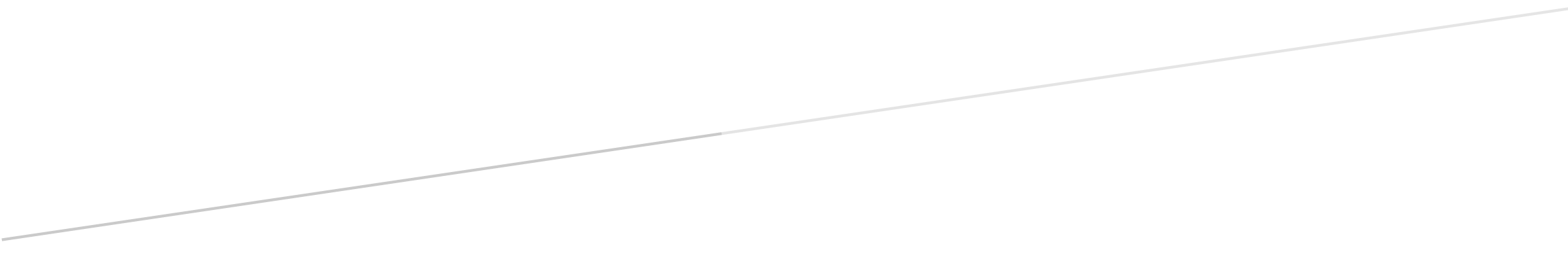 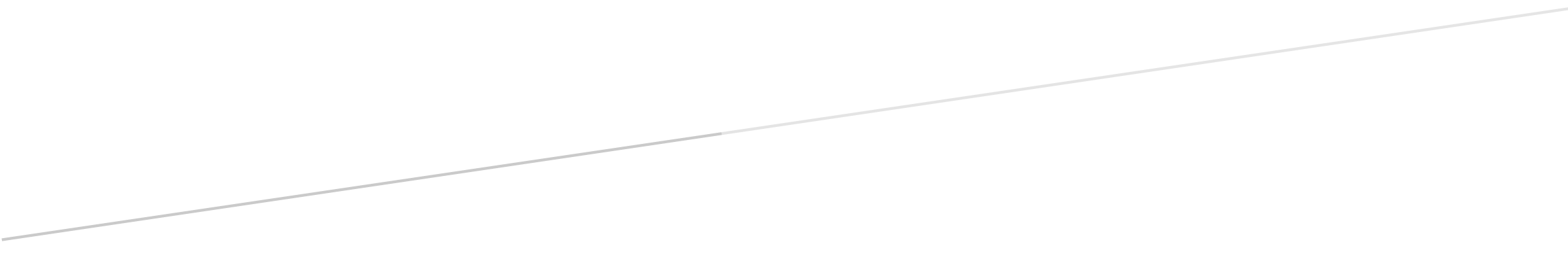 